Publicado en Barcelona el 05/05/2017 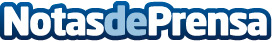 Topcon organiza dos jornadas para mostrar sus soluciones respecto a mobile mapping, laser scanning y UAV’s El 4 y 11 de mayo, en la Universidad Politécnica de Valencia y en Escuela de Ingeniería de Vitoria-Gasteiz, respectivamenteDatos de contacto:Mar BorqueDirectora932411819Nota de prensa publicada en: https://www.notasdeprensa.es/topcon-organiza-dos-jornadas-para-mostrar-sus_1 Categorias: Hardware Software Dispositivos móviles Otros Servicios Universidades Construcción y Materiales http://www.notasdeprensa.es